ФЕДЕРАЛЬНОЕ АГЕНТСТВО ЖЕЛЕЗНОДОРОЖНОГО ТРАНСПОРТА Федеральное государственное бюджетное образовательное учреждение высшего образования«Петербургский государственный университет путей сообщения Императора Александра I»(ФГБОУ ВО ПГУПС)Кафедра «Железнодорожный путь»ПРОГРАММАпрактики«НАУЧНО-ИССЛЕДОВАТЕЛЬСКАЯ РАБОТА» (Б2.П.3)для специальности23.05.06 «Строительство железных дорог, мостов и транспортных тоннелей» по специализации «Управление техническим состоянием железнодорожного пути» Форма обучения – очная, заочнаяСанкт-Петербург20__ЛИСТ СОГЛАСОВАНИЙ 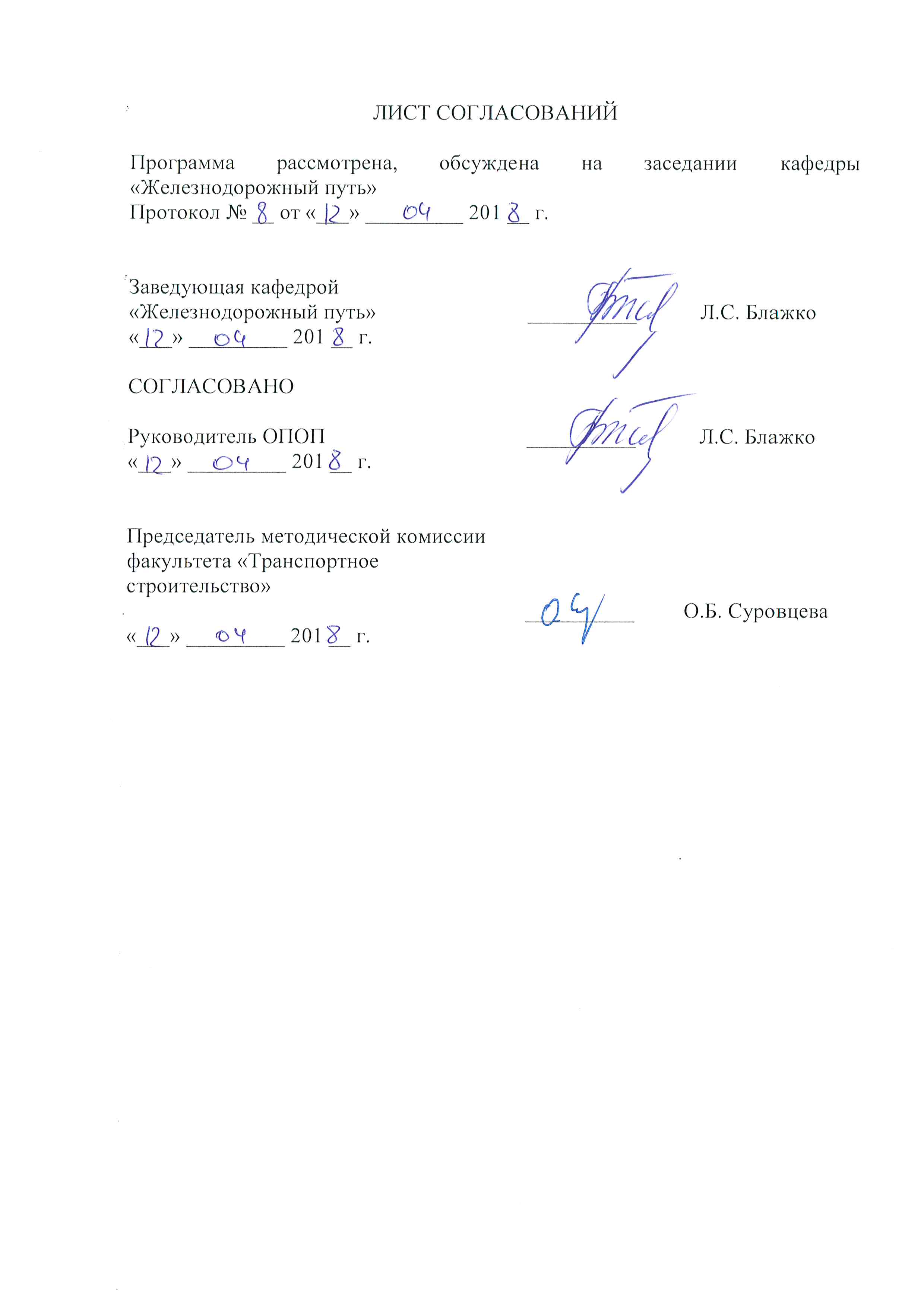 Программа рассмотрена, обсуждена на заседании кафедры «Железнодорожный путь»Протокол № __ от «___» _________ 201 __ г. СОГЛАСОВАНО1. Вид практики, способы и формы ее проведенияПрограмма составлена в соответствии с ФГОС ВО, утвержденным «12» сентября 2016 г., приказ № 1160 по специальности 23.05.06  «Строительство железных дорог, мостов и транспортных тоннелей» специализация «Управление техническим состоянием железнодорожного пути», по производственной практике «Научно-исследовательская работа» (далее – практика).Вид практики – производственная.Тип практики – научно-исследовательская работа.Способ проведения практики – выездная и (или) стационарная.Практика проводится в следующей форме:-	дискретно по периодам проведения практик.Практика проводится на предприятиях (в организациях) транспортной отрасли, транспортного строительства и других отраслей экономики и (или) в структурных подразделениях университета и (или) в студенческих производственных отрядах.Целью прохождения практики является формирование компетенций или их части, указанных в разделе 2 программы.Задачами практики является получение знаний, умений, навыков и опыта деятельности, указанных в разделе 2 программы.2. Перечень планируемых результатов обучения при прохождении практики, соотнесенных с планируемыми результатами освоения основной профессиональной образовательной программыПланируемыми результатами прохождения практики является приобретение знаний, умений, навыков и опыта деятельности.В результате прохождения практики обучающийся должен:ЗНАТЬ:- технические условия в области транспортного строительства;- ресурсосберегающие технологии по техническому обслуживанию железнодорожного пути.УМЕТЬ:- ставить задачи исследования, анализировать результаты научных исследований и делать окончательные выводы на их основе;- использовать для выполнения научных исследований современные средства измерительной и вычислительной техники;- разрабатывать практические рекомендации по использованию результатов научных исследований в профессиональной деятельности;- выполнять математическое моделирование процессов на базе стандартных пакетов автоматизированного проектирования;- реализовывать статические расчеты конструкции пути с использованием современного математического обеспечения;- организовать мониторинг железнодорожного пути с применением контрольно-измерительных средств.ВЛАДЕТЬ:- навыками анализа результатов научных исследований;- навыками оценки технико-экономической эффективности работ по текущему содержанию железнодорожного пути;- методами проектирования конструкций железнодорожного пути при известных параметрах движения поездов и природных воздействий.ПОЛУЧИТЬ опыт деятельности:- научно-исследовательской.Приобретенные знания, умения, навыки и опыт деятельности, характеризующие формирование компетенций, осваиваемых при прохождении данной практики, позволяют решать профессиональные задачи, приведенные в соответствующем перечне по видам профессиональной деятельности в п. 2.4 общей характеристики основной профессиональной образовательной программы (ОПОП).Прохождение практики направлено на формирование следующих профессиональных компетенций (ПК) или их частей, соответствующих видам профессиональной деятельности, на которые ориентирована программа специалитета:научно-исследовательская деятельность:-	способность ставить задачи исследования, выбирать методы экспериментальных работ, анализировать результаты научных исследований и делать окончательные выводы на их основе (ПК-21);-	способность совершенствовать строительные нормы и технические условия, опираясь на современные достижения науки и передовых технологий в области общего и транспортного строительства (ПК-22);-	способность использовать для выполнения научных исследований современные средства измерительной и вычислительной техники (ПК-23);-	способность всесторонне анализировать и представлять результаты научных исследований, разрабатывать практические рекомендации по их использованию в профессиональной деятельности (ПК-24);-	способность выполнить математическое моделирование объектов и процессов на базе стандартных пакетов автоматизированного проектирования и исследований (ПК-25).Прохождение практики направлено на формирование следующих профессионально-специализированных компетенций (ПСК), соответствующих специализации программы специалитета:-	способность использовать методы оценки основных производственных ресурсов и технико-экономических показателей производства, выполнять расчет производственных мощностей и загрузку оборудования по действующим методикам и нормативам, оценить технико-экономическую эффективность работ по текущему содержанию, капитальному ремонту и реконструкции железнодорожного пути (ПСК-2.1);-	способность выполнять математическое моделирование напряженно-деформированного состояния железнодорожного пути и реализовывать статические и динамические расчеты конструкции пути с использованием современного математического обеспечения (ПСК-2.2);-	владение методами проектирования и расчета конструкций железнодорожного пути и его сооружений на прочность и устойчивость с учетом обеспечения длительных сроков эксплуатации при известных параметрах движения поездов и природных воздействий (ПСК-2.4);-	способность обеспечить внедрение прогрессивных конструкций и ресурсосберегающих технологий по техническому обслуживанию железнодорожного пути, его сооружений и обустройств (ПСК-2.7);-	способность организовать мониторинг и диагностику железнодорожного пути, его сооружений и обустройств, с применением современных технологий, контрольно-измерительных и диагностических средств, средств неразрушающего контроля (ПСК-2.8).Область профессиональной деятельности обучающихся, прошедших научно-исследовательскую работу, приведена в п. 2.1 общей характеристики ОПОП.Объекты профессиональной деятельности обучающихся, прошедших научно-исследовательскую работу, приведены в п. 2.2 общей характеристики ОПОП.3. Место практики в структуре основной профессиональной образовательной программыПрактика «Научно-исследовательская работа» (Б2.П.3) относится к базовой части Блока 2 «Практики, в том числе научно-исследовательская работа (НИР)» и является обязательной.4. Объем практики и ее продолжительностьДля очной формы обучения: Практика проводится в семестре 10 (А).Общая трудоемкость: 108 час./ 3 з.е.Продолжительность практики: 2 неделиФорма контроля знаний: ЗачетДля заочной формы обучения: Практика проводится на шестом курсе.Общая трудоемкость: 108 час./ 3 з.е.Продолжительность практики: 2 неделиФорма контроля знаний: Зачет5. Содержание практикиСодержание практики направлено на достижение планируемых результатов прохождения практики, указанных в разделе 2 программы.Содержание практики для обучающихся поочной форме (семестр 10 (А).	заочной форме (6 курс).Первая неделяИзучить технические условия в области транспортного строительства.Изучить ресурсосберегающие технологии по техническому обслуживанию железнодорожного пути.Определить задачи исследования, выполнить анализ результатов и сделать окончательные выводыВторая неделяРазработать практические рекомендации по использованию результатов научных исследований в профессиональной деятельности.Принять участие в математическом моделировании процессов на базе стандартных пакетов автоматизированного проектирования;Выполнить статический расчет конструкции пути с использованием современного математического обеспечения;Принять участие в организации мониторинга железнодорожного пути с применением контрольно-измерительных средств.Принять участие в оценке технико-экономической эффективности работ по текущему содержанию железнодорожного пути;Освоить методы проектирования конструкций железнодорожного пути при известных параметрах движения поездов и природных воздействий.Написание отчета6. Формы отчетностиПо итогам практики обучающимся составляется отчет с учетом индивидуального задания, выданного руководителем практики от Университета.Структура отчета по практике представлена в фонде оценочных средств.7. Фонд оценочных средств для проведения промежуточной аттестации обучающихся по практикеФонд оценочных средств по практике является неотъемлемой частью программы практики и представлен отдельным документом, рассмотренным на заседании кафедры и утвержденным заведующим кафедрой.8. Перечень основной и дополнительной учебной литературы, нормативно-правовой документации идругих изданий, необходимых для проведения практики8.1 Перечень основной учебной литературы, необходимой для прохождения практики1. Ашпиз, Е. С. Железнодорожный путь [Электронный ресурс] / Е. С. Ашпиз. - Москва : Издательство УМЦ ЖДТ (Маршрут), 2013. - ISBN 978-5-89035-689-5: Б. ц. "Рекомендовано Экспертным советом по рецензированию Московского государственного университета путей сообщения, уполномоченным приказом Минобрнауки России от 15января 2007г. № 10, к использованию в качестве учебника для студентов, обучающихся по специальности 271501 «Строительство железных дорог, мостов и транспортных тоннелей» ВПО. Регистрационный номер рецензии 366 от 2 июля 2012 г. базового учреждения ФГАУ «Федеральный институт развития образования»".8.2 Перечень дополнительной учебной литературы, необходимой для прохождения практикиРасчеты и проектирование железнодорожного пути [Текст] : Учеб.пособие для вузов ж.-д. трансп. / В. В. Виноградов [и др.] ; ред.: В. В. Виноградов, А. М. Никонов. - М. : Маршрут, 2003. - 485 с. : ил. - (Высшее профессиональное образование).Технология железнодорожного строительства [Электронный ресурс]. - Москва : Издательство УМЦ ЖДТ (Маршрут), 2013. - ISBN 978-5-89035-610-9 : Б. ц. "Рекомендовано Экспертным советом по рецензированию Московского государственного университета путей сообщения, уполномоченным приказом Минобрнауки России от 15 января 2007 г. № 10, к использованию в качестве учебника для студентов, обучающихся по специальности 270204 «Строительство железных дорог, путь и путевое хозяйство» ВПО. Регистрационный номер рецензии 536 от 12 ноября 2012 г. базового учреждения ФГАУ «Федеральный институт развития образования»"Организация строительства и реконструкции железных дорог [Текст] : учеб. / И. В. Прокудин [и др.] ; ред. И. В. Прокудин. - М. : УМЦ по образованию на ж.-д. трансп., 2008. - 736 с.8.3 Перечень нормативно-правовой документации, необходимой для прохождения практикиЭлектронный фонд правовой и нормативно-технической документации – Режим доступа: http://docs.cntd.ru/, свободный.- Градостроительный кодекс Российской Федерации.- СП 119.13330.2012 Железные дороги колеи 1520 мм. Актуализированная редакция СНиП 32-01-95.- СП 238.1326000.2015 Железнодорожный путь.- Министерство транспорта Российской Федерации Приказ от 21 декабря 2010 года N 286Об утверждении Правил технической эксплуатации железных дорог Российской Федерации.8.4 Другие издания, необходимые для прохождения практикиПри прохождении практики другие издания не требуются9. Перечень ресурсов информационно-телекоммуникационной сети «Интернет», необходимых для прохождения практикиЛичный кабинет обучающегося и электронная информационно-образовательная среда. [Электронный ресурс]. – Режим доступа: http://sdo.pgups.ru/ (для доступа к полнотекстовым документам требуется авторизация).Электронный фонд правовой и нормативно-технической документации – Режим доступа: http://docs.cntd.ru/, свободный:- Градостроительный кодекс Российской Федерации.- СП 119.13330.2012 Железные дороги колеи 1520 мм. Актуализированная редакция СНиП 32-01-95.- СП 238.1326000.2015 Железнодорожный путь.- Министерство транспорта Российской Федерации Приказ от 21 декабря 2010 года N 286 Об утверждении Правил технической эксплуатации железных дорог Российской Федерации.10. Перечень информационных технологий, используемых при проведении практики, включая перечень программного обеспечения и информационных справочных систем (при необходимости)Системой информационного обеспечения практики предусматриваются использование единой автоматизированной информационной системы управления Университета (ЕАИСУ) для учета прохождения практики обучающимися с первого по пятый курсы.Перечень информационных технологий, используемых при осуществлении образовательного процесса по практике «Научно-исследовательская работа»:технические средства (персональные компьютеры/ноутбуки);перечень электронных ресурсов:1. Ашпиз, Е. С. Железнодорожный путь [Электронный ресурс] / Е. С. Ашпиз. - Москва : Издательство УМЦ ЖДТ (Маршрут), 2013. - ISBN 978-5-89035-689-5: Б. ц. "Рекомендовано Экспертным советом по рецензированию Московского государственного университета путей сообщения, уполномоченным приказом Минобрнауки России от 15января 2007г. № 10, к использованию в качестве учебника для студентов, обучающихся по специальности 271501 «Строительство железных дорог, мостов и транспортных тоннелей» ВПО. Регистрационный номер рецензии 366 от 2 июля 2012 г. базового учреждения ФГАУ «Федеральный институт развития образования»".2.Технология железнодорожного строительства [Электронный ресурс]. - Москва : Издательство УМЦ ЖДТ (Маршрут), 2013. - ISBN 978-5-89035-610-9 : Б. ц. "Рекомендовано Экспертным советом по рецензированию Московского государственного университета путей сообщения, уполномоченным приказом Минобрнауки России от 15 января 2007 г. № 10, к использованию в качестве учебника для студентов, обучающихся по специальности 270204 «Строительство железных дорог, путь и путевое хозяйство» ВПО. Регистрационный номер рецензии 536 от 12 ноября 2012 г. базового учреждения ФГАУ «Федеральный институт развития образования»".Перечень программного обеспечения, используемого при проведении практики:Microsoft Office.11.  Описание материально-технической базы, необходимой для проведения практикиМатериально-техническая база должна соответствовать действующим на территории России санитарным и противопожарным нормам и правилам.Она содержит помещение для текущего контроля и промежуточной аттестации:Аудитория 7-127 (1), укомплектованная специализированной мебелью и техническими средствами обучения, служащими для представления учебной информации большой аудитории (настенным экраном, маркерной доской, считывающим устройством для передачи информации в компьютер, проектором).Материально-техническая база, необходимая для проведения практики, определяется в соответствии с индивидуальным заданием, с рабочим местом и видами работ, выполняемыми обучающимися в организации.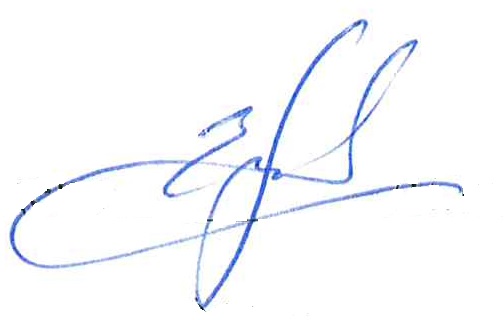 Заведующая кафедрой «Железнодорожный путь»__________Л.С. Блажко«___» _________ 201 __ г.Руководитель ОПОП__________Л.С. Блажко«___» _________ 201 __ г.Председатель методической комиссии факультета «Транспортное строительство»__________О.Б. Суровцева«___» _________ 201 __ г.Разработчик программы, доцент____________Е.В. Черняев«11» апреля 2018 г.